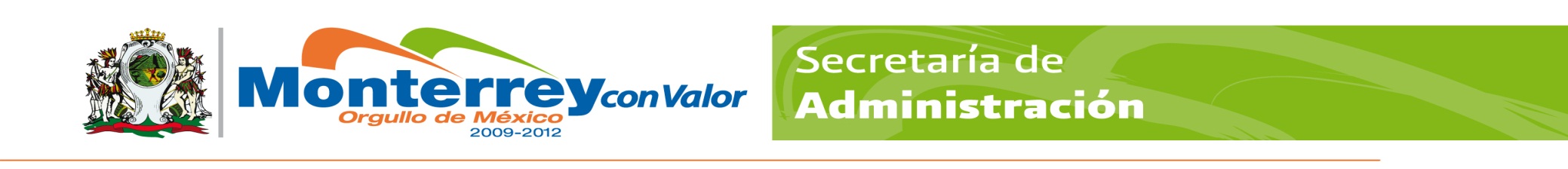 GOBIERNO MUNICIPAL DE MONTERREYSECRETARÍA DE ADMINISTRACIÓNDIRECCION DE RECURSOS HUMANOSPERFIL Y DESCRIPCIÓN DEL PUESTOGOBIERNO MUNICIPAL DE MONTERREYSECRETARÍA DE ADMINISTRACIÓNDIRECCION DE RECURSOS HUMANOSPERFIL Y DESCRIPCIÓN DEL PUESTOGOBIERNO MUNICIPAL DE MONTERREYSECRETARÍA DE ADMINISTRACIÓNDIRECCION DE RECURSOS HUMANOSPERFIL Y DESCRIPCIÓN DEL PUESTOGOBIERNO MUNICIPAL DE MONTERREYSECRETARÍA DE ADMINISTRACIÓNDIRECCION DE RECURSOS HUMANOSPERFIL Y DESCRIPCIÓN DEL PUESTOGOBIERNO MUNICIPAL DE MONTERREYSECRETARÍA DE ADMINISTRACIÓNDIRECCION DE RECURSOS HUMANOSPERFIL Y DESCRIPCIÓN DEL PUESTOGOBIERNO MUNICIPAL DE MONTERREYSECRETARÍA DE ADMINISTRACIÓNDIRECCION DE RECURSOS HUMANOSPERFIL Y DESCRIPCIÓN DEL PUESTOGOBIERNO MUNICIPAL DE MONTERREYSECRETARÍA DE ADMINISTRACIÓNDIRECCION DE RECURSOS HUMANOSPERFIL Y DESCRIPCIÓN DEL PUESTOGOBIERNO MUNICIPAL DE MONTERREYSECRETARÍA DE ADMINISTRACIÓNDIRECCION DE RECURSOS HUMANOSPERFIL Y DESCRIPCIÓN DEL PUESTOIdentificación:Identificación:Identificación:Identificación:Identificación:Identificación:Identificación:Identificación:Identificación:Identificación:Centro de costos:Centro de costos:Centro de costos:165-002165-002165-002Fecha: Fecha: 31 de Enero 201931 de Enero 2019Título del puesto:Título del puesto:Título del puesto:AlmacenistaAlmacenistaAlmacenistaAlmacenistaAlmacenistaAlmacenistaAlmacenistaPuesto:Puesto:Puesto:Almacenista Almacenista Almacenista Almacenista Almacenista Almacenista Almacenista Secretaría:Secretaría:Secretaría:Servicios Públicos Servicios Públicos Servicios Públicos Servicios Públicos Servicios Públicos Servicios Públicos Servicios Públicos Dirección:Dirección:Dirección:Dirección Operativa Zona SurDirección Operativa Zona SurDirección Operativa Zona SurDirección Operativa Zona SurDirección Operativa Zona SurDirección Operativa Zona SurDirección Operativa Zona SurÁrea:Área:Área:AdministrativoAdministrativoAdministrativoAdministrativoAdministrativoAdministrativoAdministrativoOrganización:Organización:Organización:Organización:Organización:Organización:Organización:Organización:Organización:Organización:Puesto al que le reporta:Puesto al que le reporta:Puesto al que le reporta:Coordinador Administrativo  o Encargado de AlmacénCoordinador Administrativo  o Encargado de AlmacénCoordinador Administrativo  o Encargado de AlmacénCoordinador Administrativo  o Encargado de AlmacénCoordinador Administrativo  o Encargado de AlmacénCoordinador Administrativo  o Encargado de AlmacénCoordinador Administrativo  o Encargado de AlmacénPuestos que le reportan:Puestos que le reportan:Puestos que le reportan:NingunoNingunoNingunoNingunoNingunoNingunoNingunoObjetivo del puesto:Objetivo del puesto:Objetivo del puesto:Objetivo del puesto:Objetivo del puesto:Objetivo del puesto:Objetivo del puesto:Objetivo del puesto:Objetivo del puesto:Objetivo del puesto:Auxiliar en las labores del jefe de almacén en la recepción, entrega y organización de los materiales, herramientas, refacciones y equipo, además de elaborar y controlar las formas y la documentación que se utiliza en el almacén.Auxiliar en las labores del jefe de almacén en la recepción, entrega y organización de los materiales, herramientas, refacciones y equipo, además de elaborar y controlar las formas y la documentación que se utiliza en el almacén.Auxiliar en las labores del jefe de almacén en la recepción, entrega y organización de los materiales, herramientas, refacciones y equipo, además de elaborar y controlar las formas y la documentación que se utiliza en el almacén.Auxiliar en las labores del jefe de almacén en la recepción, entrega y organización de los materiales, herramientas, refacciones y equipo, además de elaborar y controlar las formas y la documentación que se utiliza en el almacén.Auxiliar en las labores del jefe de almacén en la recepción, entrega y organización de los materiales, herramientas, refacciones y equipo, además de elaborar y controlar las formas y la documentación que se utiliza en el almacén.Auxiliar en las labores del jefe de almacén en la recepción, entrega y organización de los materiales, herramientas, refacciones y equipo, además de elaborar y controlar las formas y la documentación que se utiliza en el almacén.Auxiliar en las labores del jefe de almacén en la recepción, entrega y organización de los materiales, herramientas, refacciones y equipo, además de elaborar y controlar las formas y la documentación que se utiliza en el almacén.Auxiliar en las labores del jefe de almacén en la recepción, entrega y organización de los materiales, herramientas, refacciones y equipo, además de elaborar y controlar las formas y la documentación que se utiliza en el almacén.Auxiliar en las labores del jefe de almacén en la recepción, entrega y organización de los materiales, herramientas, refacciones y equipo, además de elaborar y controlar las formas y la documentación que se utiliza en el almacén.Auxiliar en las labores del jefe de almacén en la recepción, entrega y organización de los materiales, herramientas, refacciones y equipo, además de elaborar y controlar las formas y la documentación que se utiliza en el almacén.Responsabilidad:Responsabilidad:Responsabilidad:Responsabilidad:Responsabilidad:Responsabilidad:Responsabilidad:Responsabilidad:Responsabilidad:Responsabilidad:Control de material, herramientas o equipo mediante las ordenes de salida debidamente autorizadas por el supervisorReportar las actividades realizadas, observaciones e incidencias Cumplir con los lineamientos del reglamento interno de trabajo.	Aplicación de los Procesos de acuerdo a su ManualControl de material, herramientas o equipo mediante las ordenes de salida debidamente autorizadas por el supervisorReportar las actividades realizadas, observaciones e incidencias Cumplir con los lineamientos del reglamento interno de trabajo.	Aplicación de los Procesos de acuerdo a su ManualControl de material, herramientas o equipo mediante las ordenes de salida debidamente autorizadas por el supervisorReportar las actividades realizadas, observaciones e incidencias Cumplir con los lineamientos del reglamento interno de trabajo.	Aplicación de los Procesos de acuerdo a su ManualControl de material, herramientas o equipo mediante las ordenes de salida debidamente autorizadas por el supervisorReportar las actividades realizadas, observaciones e incidencias Cumplir con los lineamientos del reglamento interno de trabajo.	Aplicación de los Procesos de acuerdo a su ManualControl de material, herramientas o equipo mediante las ordenes de salida debidamente autorizadas por el supervisorReportar las actividades realizadas, observaciones e incidencias Cumplir con los lineamientos del reglamento interno de trabajo.	Aplicación de los Procesos de acuerdo a su ManualControl de material, herramientas o equipo mediante las ordenes de salida debidamente autorizadas por el supervisorReportar las actividades realizadas, observaciones e incidencias Cumplir con los lineamientos del reglamento interno de trabajo.	Aplicación de los Procesos de acuerdo a su ManualControl de material, herramientas o equipo mediante las ordenes de salida debidamente autorizadas por el supervisorReportar las actividades realizadas, observaciones e incidencias Cumplir con los lineamientos del reglamento interno de trabajo.	Aplicación de los Procesos de acuerdo a su ManualControl de material, herramientas o equipo mediante las ordenes de salida debidamente autorizadas por el supervisorReportar las actividades realizadas, observaciones e incidencias Cumplir con los lineamientos del reglamento interno de trabajo.	Aplicación de los Procesos de acuerdo a su ManualControl de material, herramientas o equipo mediante las ordenes de salida debidamente autorizadas por el supervisorReportar las actividades realizadas, observaciones e incidencias Cumplir con los lineamientos del reglamento interno de trabajo.	Aplicación de los Procesos de acuerdo a su ManualControl de material, herramientas o equipo mediante las ordenes de salida debidamente autorizadas por el supervisorReportar las actividades realizadas, observaciones e incidencias Cumplir con los lineamientos del reglamento interno de trabajo.	Aplicación de los Procesos de acuerdo a su ManualFunciones / Desempeño:Funciones / Desempeño:Funciones / Desempeño:Funciones / Desempeño:Funciones / Desempeño:Funciones / Desempeño:Funciones / Desempeño:Funciones / Desempeño:Funciones / Desempeño:Funciones / Desempeño:Recepción y entrega de materiales en general autorizados por los supervisores según ordenes de entrada y salidas.Organización, limpieza y mantenimiento de local.Cuidar los aspectos de seguridad.Elaboración de inventario físico periódicamente.Recepción y entrega de materiales en general autorizados por los supervisores según ordenes de entrada y salidas.Organización, limpieza y mantenimiento de local.Cuidar los aspectos de seguridad.Elaboración de inventario físico periódicamente.Recepción y entrega de materiales en general autorizados por los supervisores según ordenes de entrada y salidas.Organización, limpieza y mantenimiento de local.Cuidar los aspectos de seguridad.Elaboración de inventario físico periódicamente.Recepción y entrega de materiales en general autorizados por los supervisores según ordenes de entrada y salidas.Organización, limpieza y mantenimiento de local.Cuidar los aspectos de seguridad.Elaboración de inventario físico periódicamente.Recepción y entrega de materiales en general autorizados por los supervisores según ordenes de entrada y salidas.Organización, limpieza y mantenimiento de local.Cuidar los aspectos de seguridad.Elaboración de inventario físico periódicamente.Recepción y entrega de materiales en general autorizados por los supervisores según ordenes de entrada y salidas.Organización, limpieza y mantenimiento de local.Cuidar los aspectos de seguridad.Elaboración de inventario físico periódicamente.Recepción y entrega de materiales en general autorizados por los supervisores según ordenes de entrada y salidas.Organización, limpieza y mantenimiento de local.Cuidar los aspectos de seguridad.Elaboración de inventario físico periódicamente.Recepción y entrega de materiales en general autorizados por los supervisores según ordenes de entrada y salidas.Organización, limpieza y mantenimiento de local.Cuidar los aspectos de seguridad.Elaboración de inventario físico periódicamente.Recepción y entrega de materiales en general autorizados por los supervisores según ordenes de entrada y salidas.Organización, limpieza y mantenimiento de local.Cuidar los aspectos de seguridad.Elaboración de inventario físico periódicamente.Recepción y entrega de materiales en general autorizados por los supervisores según ordenes de entrada y salidas.Organización, limpieza y mantenimiento de local.Cuidar los aspectos de seguridad.Elaboración de inventario físico periódicamente.Perfil del Puesto:Perfil del Puesto:Perfil del Puesto:Perfil del Puesto:Perfil del Puesto:Perfil del Puesto:Perfil del Puesto:Perfil del Puesto:Perfil del Puesto:Perfil del Puesto:EspecificaciónCaracterísticasCaracterísticasCaracterísticasCaracterísticasCaracterísticasCaracterísticasRequerimientoRequerimientoRequerimientoEducaciónSecundaria  Secundaria  Secundaria  Secundaria  Secundaria  Secundaria  DeseableDeseableDeseableExperienciaNo necesaria Por lo menos  1 mesNo necesaria Por lo menos  1 mesNo necesaria Por lo menos  1 mesNo necesaria Por lo menos  1 mesNo necesaria Por lo menos  1 mesNo necesaria Por lo menos  1 mesDeseableDeseableDeseableHabilidades: Manejo de Equipo de Cómputo, Manejo de BasculaManejo de Equipo de Cómputo, Manejo de BasculaManejo de Equipo de Cómputo, Manejo de BasculaManejo de Equipo de Cómputo, Manejo de BasculaManejo de Equipo de Cómputo, Manejo de BasculaManejo de Equipo de Cómputo, Manejo de BasculaIndispensableIndispensableIndispensableHabilidades: Apego a las Normas Apego a las Normas Apego a las Normas Apego a las Normas Apego a las Normas Apego a las Normas DeseableDeseableDeseableHabilidades: OrganizaciónOrganizaciónOrganizaciónOrganizaciónOrganizaciónOrganizaciónDeseableDeseableDeseableHabilidades: Logro de objetivosLogro de objetivosLogro de objetivosLogro de objetivosLogro de objetivosLogro de objetivosDeseableDeseableDeseableHabilidades: TenacidadTenacidadTenacidadTenacidadTenacidadTenacidadDeseableDeseableDeseableConocimientos:Recepción  y Entrega de MaterialRecepción  y Entrega de MaterialRecepción  y Entrega de MaterialRecepción  y Entrega de MaterialRecepción  y Entrega de MaterialRecepción  y Entrega de MaterialDeseableDeseableDeseableConocimientos:ResponsabilidadResponsabilidadResponsabilidadResponsabilidadResponsabilidadResponsabilidadDeseableDeseableDeseableConocimientos:Archivo.Archivo.Archivo.Archivo.Archivo.Archivo.DeseableDeseableDeseableConocimientos:Conocer el manual de procesos de su área.Conocer el manual de procesos de su área.Conocer el manual de procesos de su área.Conocer el manual de procesos de su área.Conocer el manual de procesos de su área.Conocer el manual de procesos de su área.DeseableDeseableDeseableActitudes:Vocación al ServicioVocación al ServicioVocación al ServicioVocación al ServicioVocación al ServicioVocación al ServicioDeseableDeseableDeseableActitudes:Trabajo en EquipoTrabajo en EquipoTrabajo en EquipoTrabajo en EquipoTrabajo en EquipoTrabajo en EquipoDeseableDeseableDeseableActitudes:Comunicación InternaComunicación InternaComunicación InternaComunicación InternaComunicación InternaComunicación InternaIndispensableIndispensableIndispensableActitudes:ResponsabilidadResponsabilidadResponsabilidadResponsabilidadResponsabilidadResponsabilidadIndispensableIndispensableIndispensableActitudes:CooperaciónCooperaciónCooperaciónCooperaciónCooperaciónCooperaciónDeseableDeseableDeseableActitudes:Disposición,  Iniciativa y OrdenDisposición,  Iniciativa y OrdenDisposición,  Iniciativa y OrdenDisposición,  Iniciativa y OrdenDisposición,  Iniciativa y OrdenDisposición,  Iniciativa y OrdenDeseableDeseableDeseableEl espacio de: Requerimiento, deberá ser llenado de acuerdo a lo que solicite el puesto para desempeñar sus actividades       Si es: (I) Indispensable, es que es necesario y/o (D) Deseable, de ser posible que cuente con esas características.                                                                    El espacio de: Requerimiento, deberá ser llenado de acuerdo a lo que solicite el puesto para desempeñar sus actividades       Si es: (I) Indispensable, es que es necesario y/o (D) Deseable, de ser posible que cuente con esas características.                                                                    El espacio de: Requerimiento, deberá ser llenado de acuerdo a lo que solicite el puesto para desempeñar sus actividades       Si es: (I) Indispensable, es que es necesario y/o (D) Deseable, de ser posible que cuente con esas características.                                                                    El espacio de: Requerimiento, deberá ser llenado de acuerdo a lo que solicite el puesto para desempeñar sus actividades       Si es: (I) Indispensable, es que es necesario y/o (D) Deseable, de ser posible que cuente con esas características.                                                                    El espacio de: Requerimiento, deberá ser llenado de acuerdo a lo que solicite el puesto para desempeñar sus actividades       Si es: (I) Indispensable, es que es necesario y/o (D) Deseable, de ser posible que cuente con esas características.                                                                    El espacio de: Requerimiento, deberá ser llenado de acuerdo a lo que solicite el puesto para desempeñar sus actividades       Si es: (I) Indispensable, es que es necesario y/o (D) Deseable, de ser posible que cuente con esas características.                                                                    El espacio de: Requerimiento, deberá ser llenado de acuerdo a lo que solicite el puesto para desempeñar sus actividades       Si es: (I) Indispensable, es que es necesario y/o (D) Deseable, de ser posible que cuente con esas características.                                                                    El espacio de: Requerimiento, deberá ser llenado de acuerdo a lo que solicite el puesto para desempeñar sus actividades       Si es: (I) Indispensable, es que es necesario y/o (D) Deseable, de ser posible que cuente con esas características.                                                                    El espacio de: Requerimiento, deberá ser llenado de acuerdo a lo que solicite el puesto para desempeñar sus actividades       Si es: (I) Indispensable, es que es necesario y/o (D) Deseable, de ser posible que cuente con esas características.                                                                    El espacio de: Requerimiento, deberá ser llenado de acuerdo a lo que solicite el puesto para desempeñar sus actividades       Si es: (I) Indispensable, es que es necesario y/o (D) Deseable, de ser posible que cuente con esas características.                                                                    Aprobaciones:Aprobaciones:Aprobaciones:Aprobaciones:Aprobaciones:Aprobaciones:Aprobaciones:Aprobaciones:Aprobaciones:SECRETARÍASECRETARÍASECRETARÍASECRETARÍASECRETARÍASECRETARÍASECRETARÍASECRETARÍASECRETARÍAELABORÓ:ING. EDGAR HERRERA GARZAELABORÓ:ING. EDGAR HERRERA GARZAELABORÓ:ING. EDGAR HERRERA GARZAELABORÓ:ING. EDGAR HERRERA GARZAREVISÓ: LIC. ARTURO ZUECK  CHAVEZAUTORIZÓ: LIC. GUILLERMO FERNAN LACAVEX BARRAGANAUTORIZÓ: LIC. GUILLERMO FERNAN LACAVEX BARRAGANAUTORIZÓ: LIC. GUILLERMO FERNAN LACAVEX BARRAGANAUTORIZÓ: LIC. GUILLERMO FERNAN LACAVEX BARRAGANCOORDINADOR ADMINISTRATIVOCOORDINADOR ADMINISTRATIVOCOORDINADOR ADMINISTRATIVOCOORDINADOR ADMINISTRATIVOENCARGADO DE  LA DIRECCION ADMINISTRATIVADIRECTOR OPERATIVA ZONA SURDIRECTOR OPERATIVA ZONA SURDIRECTOR OPERATIVA ZONA SURDIRECTOR OPERATIVA ZONA SURDIRECCIÓN DE RECURSOS HUMANOSDIRECCIÓN DE RECURSOS HUMANOSDIRECCIÓN DE RECURSOS HUMANOSDIRECCIÓN DE RECURSOS HUMANOSDIRECCIÓN DE RECURSOS HUMANOSDIRECCIÓN DE RECURSOS HUMANOSDIRECCIÓN DE RECURSOS HUMANOSDIRECCIÓN DE RECURSOS HUMANOSDIRECCIÓN DE RECURSOS HUMANOSREVISO:LIC. NICOLAS FRANCISCO CERDA LUNAREVISO:LIC. NICOLAS FRANCISCO CERDA LUNAREVISO:LIC. NICOLAS FRANCISCO CERDA LUNAREVISO:LIC. NICOLAS FRANCISCO CERDA LUNAAUTORIZO:LIC. EDGAR GUILLEN CACERESVIGENCIA:31/ ENE.2019VIGENCIA:31/ ENE.2019VIGENCIA:31/ ENE.2019VIGENCIA:31/ ENE.2019COORDINADOR DE RECLUTAMIENTO Y SELECCIÓNCOORDINADOR DE RECLUTAMIENTO Y SELECCIÓNCOORDINADOR DE RECLUTAMIENTO Y SELECCIÓNCOORDINADOR DE RECLUTAMIENTO Y SELECCIÓNDIRECTOR DE RECURSOS HUMANOSFECHAFECHAFECHAFECHA